О предоставлении субсидии Хакасскому Республиканскому отделению Общероссийской общественной организации «РоссийскийКрасный крест»	На основании решения Комиссии по рассмотрению вопросов предоставления субсидий некоммерческим организациям, не являющимся автономными и бюджетными учреждениями, в целях возмещения затрат в связи с проведением мероприятий, направленных на предупреждение распространения туберкулеза среди наиболее уязвимых групп населения от 24.02.2015 года, руководствуясь ст.ст.35, 40 Устава муниципального образования Аскизский район от 20.12.2005 года,	Предоставить субсидию в 2015 году Хакасскому Республиканскому отделению Общероссийской общественной организации «Российский Красный Крест»  с целью возмещения затрат в связи с проведением мероприятий, направленных на предупреждение распространения туберкулеза среди наиболее уязвимых групп населения в рамках Муниципальной программы ««Неотложные меры борьбы с туберкулезом в Аскизском районе на 2014-2016 годы», утвержденной постановлением Администрации Аскизского района Республики Хакасия от 21.11.2013 №1778-п, в размере 300000 (триста тысяч) рублей КБК 90209092402124630.Исполняющий обязанностиГлавы Администрации                                                                    Г.В.Новикова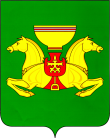 РОССИЙСКАЯ  ФЕДЕРАЦИЯАДМИНИСТРАЦИЯАСКИЗСКОГО  РАЙОНА РЕСПУБЛИКИ  ХАКАСИЯРОССИЙСКАЯ  ФЕДЕРАЦИЯАДМИНИСТРАЦИЯАСКИЗСКОГО  РАЙОНА РЕСПУБЛИКИ  ХАКАСИЯРОССИЯ  ФЕДЕРАЦИЯЗЫХАКАС  РЕСПУБЛИКАЗЫНЫНАСХЫС  АЙМАFЫНЫНУСТАF-ПАСТААРОССИЯ  ФЕДЕРАЦИЯЗЫХАКАС  РЕСПУБЛИКАЗЫНЫНАСХЫС  АЙМАFЫНЫНУСТАF-ПАСТААПОСТАНОВЛЕНИЕПОСТАНОВЛЕНИЕПОСТАНОВЛЕНИЕот   27.02.2015с.Аскизс.Аскизс.Аскиз            №  328-п